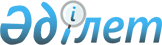 О внесении изменений в решение Аральского районного маслихата от 19 декабря 2019 года № 289 "О районном бюджете на 2020-2022 годы"
					
			С истёкшим сроком
			
			
		
					Решение Аральского районного маслихата Кызылординской области от 11 сентября 2020 года № 380. Зарегистрировано Департаментом юстиции Кызылординской области 16 сентября 2020 года № 7647. Прекращено действие в связи с истечением срока
      В соответствии со статьей 9 кодекса Республики Казахстан от 4 декабря 2008 года "Бюджетный кодекс Республики Казахстан", подпунктом 1) пункта 1 статьи 6 Закона Республики Казахстан от 23 января 2001 года "О местном государственном управлении и самоуправлении в Республике Казахстан" Аральский районный маслихат РЕШИЛ:
      1. Внести в решение Аральского районного маслихата от 19 декабря 2019 года № 289 "О районном бюджете на 2020-2022 годы" (зарегистрировано в Реестре государственной регистрации нормативных правовых актов за номером 7043, опубликовано в эталонном контрольном банке нормативных правовых актов Республики Казахстан от 27 декабря 2019 года) следующие изменения:
      пункт 1 изложить новой редакции:
      "1. Утвердить районный бюджет на 2020-2022 годы согласно приложениям 1, 2 и 3, в том числе на 2020 год в следующих объемах:
      1) доходы – 20 675 219,9 тысяч тенге, в том числе:
      налоговые поступления – 1 846 791 тысяч тенге;
      неналоговые поступления – 9 325,3 тысяч тенге;
      поступления от продажи основного капитала – 50 500 тысяч тенге;
      поступления трансфертов – 18 768 603,6 тысяч тенге, в том числе объем субвенции – 12 407 460 тысяч тенге;
      2) затраты – 20 815 307,6 тысяч тенге;
      3) чистое бюджетное кредитование – 1 951 021,3 тысяч тенге;
      бюджетные кредиты – 1 962 645,3 тысяч тенге;
      погашение бюджетных кредитов – 11 624 тысяч тенге;
      4) сальдо по операциям с финансовыми активами – 6 700 тысяч тенге; 
      приобретение финансовых активов – 6 700 тысяч тенге;
      поступления от продажи финансовых активов государства – 0;
      5) дефицит (профицит) бюджета – - 2 097 809 тысяч тенге;
      6) финансирование дефицита (использование профицита) бюджета – 2 097 809 тысяч тенге.".
      Приложение 1 указанного решения изложить в новой редакции согласно приложению к настоящему решению.
      2. Настоящее решение вводится в действие с 1 января 2020 года и подлежит официальному опубликованию. Районный бюджет на 2020 год
					© 2012. РГП на ПХВ «Институт законодательства и правовой информации Республики Казахстан» Министерства юстиции Республики Казахстан
				
      Председатель сессии Аральского районного маслихата

Т. Бисембаев

      Секретарь Аральского районного маслихата

Д. Мадинов
Приложение к решениюАральского районного маслихатаот 11 сентября 2020 года № 380Приложение 1 к решениюАральского районного маслихатаот "19" декабря 2019 года № 289
Категория 
Категория 
Категория 
Категория 
Сумма на 2020 год
(тысяч тенге)
Класс 
Класс 
Класс 
Сумма на 2020 год
(тысяч тенге)
Подкласс 
Подкласс 
Сумма на 2020 год
(тысяч тенге)
Наименование 
Сумма на 2020 год
(тысяч тенге)
1
2
3
4
5
1. Доходы
20 675 219,9 
1
Налоговые поступления
1 846 791
01
Подоходный налог
374 746
1
Корпоративный подоходный налог
137 460 
2
Индивидуальный подоходный налог
237 286
03
Социальный налог
271 028 
1
Социальный налог
271 028
04
Hалоги на собственность
1 149 362
1
Hалоги на имущество
1 148 862
5
Единый земельный налог
500
05
Внутренние налоги на товары, работы и услуги
46 018
2
Акцизы
8 926 
3
Поступления за использование природных и других ресурсов
25 920
4
Сборы за ведение предпринимательской и профессиональной деятельности
10 640
`
5
Налог на игорный бизнес
532
08
Обязательные платежи, взимаемые за совершение юридически значимых действий и (или) выдачу документов уполномоченными на то государственными органами или должностными лицами
5 637
1
Государственная пошлина
5 637
2
Неналоговые поступления
9 325,3 
01
Доходы от государственной собственности
7 072,3
5
Доходы от аренды имущества, находящегося в государственной собственности
6 512 
7
Вознаграждения по кредитам, выданным из государственного бюджета
510,3
9
Прочие доходы от государственной собственности
50
06
Прочие неналоговые поступления
2 253
1
Прочие неналоговые поступления
2 253
3
Поступления от продажи основного капитала
50 500
01
Продажа государственного имущества, закрепленного за государственными учреждениями
5 000
1
Продажа государственного имущества, закрепленного за государственными учреждениями
5 000
03
Продажа земли и нематериальных активов
45 500
1
Продажа земли
40 000
2
Продажа нематериальных активов
5 500
4
Поступления трансфертов
18 768 603,6 
02
Трансферты из вышестоящих органов государственного управления
18 768 603,6 
2
Трансферты из областного бюджета
18 768 603,6 
Функциональная группа
Функциональная группа
Функциональная группа
Функциональная группа
Сумма на 2020 год
(тысяч тенге)
Администратор бюджетных программ
Администратор бюджетных программ
Администратор бюджетных программ
Сумма на 2020 год
(тысяч тенге)
Программа 
Программа 
Сумма на 2020 год
(тысяч тенге)
Наименование 
Сумма на 2020 год
(тысяч тенге)
2. Затраты
20 815 307,6
01
Государственные услуги общего характера
731 522
112
Аппарат маслихата района (города областного значения)
34 641 
001
Услуги по обеспечению деятельности маслихата района (города областного значения)
34 013
003
Капитальные расходы государственного органа
628
122
Аппарат акима района (города областного значения)
200 394
001
Услуги по обеспечению деятельности акима района (города областного значения)
192 511
003
Капитальные расходы государственного органа
7 883
452
Отдел финансов района (города областного значения)
 227 303
001
Услуги по реализации государственной политики в области исполнения бюджета района и управления коммунальной собственностью района (города областного значения)
33 604
003
Проведение оценки имущества в целях налогообложения
1 924
010
Приватизация, управление коммунальным имуществом, постприватизационная деятельность и регулирование споров, связанных с этим
500
018
Капитальные расходы государственного органа
240
113
Целевые текущие трансферты нижестоящим бюджетам
191 035
805
Отдел государственных закупок района (города областного значения)
33 610
001
Услуги по реализации государственной политики в области закупок на местном уровне
31 160
003
Капитальные расходы государственного органа
2 450
453
Отдел экономики и бюджетного планирования района (города областного значения)
35 956
001
Услуги по реализации государственной политики в области формирования и развития экономической политики, системы государственного планирования
35 956
458
Отдел жилищно-коммунального хозяйства, пассажирского транспорта и автомобильных дорог района (города областного значения)
71 108
001
Услуги по реализации государственной политики на местном уровне в области жилищно-коммунального хозяйства, пассажирского транспорта и автомобильных дорог 
35 147
113
Целевые текущие трансферты нижестоящим бюджетам
21 405
114
Целевые трансферты на развитие нижестоящим бюджетам
14 556
472
Отдел строительства, архитектуры и градостроительства района (города областного значения)
41 622
040
Развитие объектов государственных органов
41 622
493
Отдел предпринимательства, промышленности и туризма района (города областного значения)
18 803
001
Услуги по реализации государственной политики на местном уровне в области развития предпринимательства, промышленности и туризма 
18 803 
801
Отдел занятости, социальных программ и регистрации актов гражданского состояния района (города областного значения)
68 085
001
Услуги по реализации государственной политики на местном уровне в сфере занятости, социальных программ и регистрации актов гражданского состояния
68 085
02
Оборона
15 353
122
Аппарат акима района (города областного значения)
15 353
005
Мероприятия в рамках исполнения всеобщей воинской обязанности
4 941 
006
Предупреждение и ликвидация чрезвычайных ситуаций масштаба района (города областного значения)
5000
007
Мероприятия по профилактике и тушению степных пожаров районного (городского) масштаба, а также пожаров в населенных пунктах, в которых не созданы органы государственной противопожарной службы
5 412 
03
Общественный порядок, безопасность, правовая, судебная, уголовно-исполнительная деятельность
7 172
458
Отдел жилищно-коммунального хозяйства, пассажирского транспорта и автомобильных дорог района (города областного значения)
7 172
021
Обеспечение безопасности дорожного движения в населенных пунктах
7 172
04
Образование
12 800 839
464
Отдел образования района (города областного значения)
282 540,8
040
Реализация государственного образовательного заказа в дошкольных организациях образования
282 540,8
464
Отдел образования района (города областного значения)
11 723 583,2
003
Общеобразовательное обучение
11 547 916,2
006
Дополнительное образование для детей
175 667
465
Отдел физической культуры и спорта района (города областного значения)
109 029
017
Дополнительное образование для детей и юношества по спорту
109 029
472
Отдел строительства, архитектуры и градостроительства района (города областного значения)
27 188
022
Строительство и реконструкция объектов начального, основного среднего и общего среднего образования
27 188
464
Отдел образования района (города областного значения)
658 498
001
Услуги по реализации государственной политики на местном уровне в области образования 
36 062
005
Приобретение и доставка учебников, учебно-методических комплексов для государственных учреждений образования района (города областного значения)
148 191
007
Проведение школьных олимпиад, внешкольных мероприятий и конкурсов районного (городского) масштаба
1 097
015
Ежемесячная выплата денежных средств опекунам (попечителям) на содержание ребенка-сироты (детей-сирот), и ребенка (детей), оставшегося без попечения родителей
25 538
029
Обследование психического здоровья детей и подростков и оказание психолого-медико-педагогической консультативной помощи населению
16 954
067
Капитальные расходы подведомственных государственных учреждений и организаций
391 632
068
Обеспечение повышения компьютерной грамотности населения
1 595
113
Целевые текущие трансферты нижестоящим бюджетам
37 429
06
Социальная помощь и социальное обеспечение
1 514 258
464
Отдел образования района (города областного значения)
2 625
030
Содержание ребенка (детей), переданного патронатным воспитателям
2 625
801
Отдел занятости, социальных программ и регистрации актов гражданского состояния района (города областного значения)
510 259
010
Государственная адресная социальная помощь
510 259
801
Отдел занятости, социальных программ и регистрации актов гражданского состояния района (города областного значения)
958 529
004
Программа занятости
584 903
006
Оказание социальной помощи на приобретение топлива специалистам здравоохранения, образования, социального обеспечения, культуры, спорта и ветеринарии в сельской местности в соответствии с законодательством Республики Казахстан
25 535
007
Жилищная помощь
11 049
008
Социальная поддержка граждан, награжденных орденами "Отан", "Данк" от 26 июля 1999 года удостоенных высокого звания "Халық қаһарманы", почетных званий республики
463
009
Материальное обеспечение детей-инвалидов, воспитывающихся и обучающихся на дому
5 568
011
Социальная помощь отдельным категориям нуждающихся граждан по решениям местных представительных органов
156 214
014
Оказание социальной помощи нуждающимся гражданам на дому
2 284
017
Обеспечение нуждающихся инвалидов обязательными гигиеническими средствами и предоставление услуг специалистами жестового языка, индивидуальными помощниками в соответствии с индивидуальной программой реабилитации инвалида
108 509
023
Обеспечение деятельности центров занятости населения
64 004
458
Отдел жилищно-коммунального хозяйства, пассажирского транспорта и автомобильных дорог района (города областного значения)
742
050
Обеспечение прав и улучшение качества жизни инвалидов в Республике Казахстан
742
801
Отдел занятости, социальных программ и регистрации актов гражданского состояния района (города областного значения)
42 103
018
Оплата услуг по зачислению, выплате и доставке пособий и других социальных выплат
2 433
020
Размещение государственного социального заказа в неправительственных организациях
10 615
050
Обеспечение прав и улучшение качества жизни инвалидов в Республике Казахстан
29 055
07
Жилищно-коммунальное хозяйство
1 254 561
458
Отдел жилищно-коммунального хозяйства, пассажирского транспорта и автомобильных дорог района (города областного значения)
259 440
070
Возмещение платежей населения по оплате коммунальных услуг в режиме чрезвычайного положения в Республике Казахстан
259 440
472
Отдел строительства, архитектуры и градостроительства района (города областного значения)
168 000
003
Проектирование и (или) строительство, реконструкция жилья коммунального жилищного фонда
7 000
004
Проектирование, развитие и (или) обустройство инженерно-коммуникационной инфраструктуры
150 000
098
Приобретение жилья коммунального жилищного фонда
11 000
472
Отдел строительства, архитектуры и градостроительства района (города областного значения)
689 105
005
Развитие коммунального хозяйства
127 399
006
Развитие системы водоснабжения и водоотведения
561 706
458
Отдел жилищно-коммунального хозяйства, пассажирского транспорта и автомобильных дорог района (города областного значения)
138 016
015
Освещение улиц в населенных пунктах
150
016
Обеспечение санитарии населенных пунктов
1 790
018
Благоустройство и озеленение населенных пунктов
136 076
08
Культура, спорт, туризм и информационное пространство
625 533
455
Отдел культуры и развития языков района (города областного значения)
162 116
003
Поддержка культурно-досуговой работы
162 116
465
Отдел физической культуры и спорта района (города областного значения)
119 447
001
Услуги по реализации государственной политики на местном уровне в сфере физической культуры и спорта
18 264
005
Развитие массового спорта и национальных видов спорта
74 718
006
Проведение спортивных соревнований на районном (города областного значения) уровне
26 465
472
Отдел строительства, архитектуры и градостроительства района (города областного значения)
40 011
008
Развитие объектов спорта
40 011
455
Отдел культуры и развития языков района (города областного значения)
182 583
006
Функционирование районных (городских) библиотек
181 234
007
Развитие государственного языка и других языков народа Казахстана
1 349
456
Отдел внутренней политики района (города областного значения)
15 750
002
Услуги по проведению государственной информационной политики 
15 750
455
Отдел культуры и развития языков района (города областного значения)
35 373
001
Услуги по реализации государственной политики на местном уровне в области развития языков и культуры
23 358
010
Капитальные расходы государственного органа
980
032
Капитальные расходы подведомственных государственных учреждений и организаций
7 535
113
Целевые текущие трансферты нижестоящим бюджетам
3 500
456
Отдел внутренней политики района (города областного значения)
70 253
001
Услуги по реализации государственной политики на местном уровне в области информации, укрепления государственности и формирования социального оптимизма граждан
30 457
003
Реализация мероприятий в сфере молодежной политики
38 796
032
Капитальные расходы подведомственных государственных учреждений и организаций
1 000
09
Топливно-энергетический комплекс и недропользование
17 078
472
Отдел строительства, архитектуры и градостроительства района (города областного значения)
17 078
009
Развитие теплоэнергетической системы
5 300
036
Развитие газотранспортной системы 
11 778
10
Сельское, водное, лесное, рыбное хозяйство, особо охраняемые природные территории, охрана окружающей среды и животного мира, земельные отношения
151 850,1
462
Отдел сельского хозяйства района (города областного значения)
32 776
001
Услуги по реализации государственной политики на местном уровне в сфере сельского хозяйства
32 776
472
Отдел строительства, архитектуры и градостроительства района (города областного значения)
76 265,1
010
Развитие обьектов сельского хозяйства
76 265,1
473
Отдел ветеринарии района (города областного значения)
4 452
001
Услуги по реализации государственной политики на местном уровне в сфере ветеринарии
4 452
463
Отдел земельных отношений района (города областного значения)
26 271
001
Услуги по реализации государственной политики в области регулирования земельных отношений на территории района (города областного значения)
21 369
006
Землеустройство, проводимое при установлении границ районов, городов областного значения, районного значения, сельских округов, поселков, сел
4 093
007
Капитальные расходы государственного органа
809
462
Отдел сельского хозяйства района (города областного значения)
12 086
099
Реализация мер по оказанию социальной поддержки специалистов
12 086
11
Промышленность, архитектурная, градостроительная и строительная деятельность
40 620
472
Отдел строительства, архитектуры и градостроительства района (города областного значения)
40 620
001
Услуги по реализации государственной политики в области строительства, архитектуры и градостроительства на местном уровне
39 120
015
Капитальные расходы государственного органа
1 500
12
Транспорт и коммуникации
916 072,8
458
Отдел жилищно-коммунального хозяйства, пассажирского транспорта и автомобильных дорог района (города областного значения)
916 072,8
022
Развитие транспортной инфраструктуры
24 356
023
Обеспечение функционирования автомобильных дорог
96 247,3
045
Капитальный и средний ремонт автомобильных дорог в городах районного значения, селах, поселках, сельских округах
337 737,5
051
Реализация приоритетных проектов транспортной инфраструктуры
457 732
13
Прочие
25 210
493
Отдел предпринимательства, промышленности и туризма района (города областного значения)
449
006
Поддержка предпринимательской деятельности
449
452
Отдел финансов района (города областного значения)
24 761 
012
Резерв местного исполнительного органа района (города областного значения) 
24 761
14
Обслуживание долга
510,3
452
Отдел финансов района (города областного значения)
510,3
013
Обслуживание долга местных исполнительных органов по выплате вознаграждений и иных платежей по займам из областного бюджета
510,3
15
Трансферты
2 714 728,4
452
Отдел финансов района (города областного значения)
2 714 728,4
006
Возврат неиспользованных (недоиспользованных) целевых трансфертов
1 836,6
024
Целевые текущие трансферты из нижестоящего бюджета на компенсацию потерь вышестоящего бюджета в связи с изменением законодательства
308 394
038
Субвенций
2 312 422
054
Возврат сумм неиспользованных (недоиспользованных) целевых трансфертов, выделенных из республиканского бюджета за счет целевого трансферта из Национального фонда Республики Казахстан
92 075,8
3.Чистое бюджетное кредитование
1 951 021,3
Бюджетные кредиты
1 962 645,3
04
Образование
864 315
472
Отдел строительства, архитектуры и градостроительства района (города областного значения)
864 315
022
Строительство и реконструкция объектов начального, основного среднего и общего среднего образования
864 315
07 
Жилищно-коммунальное хозяйство
285 292
472
Отдел строительства, архитектуры и градостроительства района (города областного значения)
285 292
003
Проектирование и (или) строительство, реконструкция жилья коммунального жилищного фонда
285 292
09
Топливно-энергетический комплекс и недропользование
19 125,3
458
Отдел жилищно-коммунального хозяйства, пассажирского транспорта и автомобильных дорог района (города областного значения)
19 125,3
036
Развитие газотранспортной системы 
19 125,3
10
Сельское, водное, лесное, рыбное хозяйство, особо охраняемые природные территории, охрана окружающей среды и животного мира, земельные отношения
31 812
462
Отдел сельского хозяйства района (города областного значения)
31 812
008
Бюджетные кредиты для реализации мер социальной поддержки специалистов
31 812
12
Транспорт и коммуникации
762 101
458
Отдел жилищно-коммунального хозяйства, пассажирского транспорта и автомобильных дорог района (города областного значения)
762 101
022
Развитие транспортной инфраструктуры
99 452
045
Капитальный и средний ремонт автомобильных дорог районного значения и улиц населенных пунктов
662 649
5
Погашение бюджетных кредитов
11 624
1
Погашение бюджетных кредитов, выданных из государственного бюджета
11 624
13
Погашение бюджетных кредитов, выданных из местного
бюджета физическим лицам
11 624
4. Сальдо по операциям с финансовыми активами
6 700
Приобретение финансовых активов
6 700
07
Жилищно-коммунальное хозяйство
6 700
458
Отдел жилищно-коммунального хозяйства, пассажирского транспорта и автомобильных дорог района (города областного значения)
6 700
054
Увеличение уставного капитала субъектов квазигосударственного сектора в рамках содействия устойчивому развитию и росту Республики Казахстан
6 700
5. Дефицит (профицит) бюджета
- 2 097 809
6. Финансирование дефицита (использование профицита) бюджета
2 097 809
Поступление займов
0
7
Поступление займов
1 962 645,3
2
Договоры займа
1 962 645,3
03
Займы, получаемые местным исполнительным органом района (города областного значения)
1 962 645,3
16
Погашение займов
11 624
452
Отдел финансов района (города областного значения)
11 624
008
Погашение долга местного исполнительного органа перед вышестоящим бюджетом
11 624
021
Возврат неиспользованных бюджетных кредитов, выданных из местного бюджета
0
8
Используемые остатки бюджетных средств
146 787,7
1
Свободные остатки бюджетных средств
146 787,7
01
Свободные остатки бюджетных средств
146 787,7
2
Остатки бюджетных средств на конец отчетного периода
0
01
Остатки бюджетных средств на конец отчетного периода
0